ЧЕРКАСЬКА МІСЬКА РАДА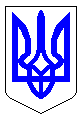 ЧЕРКАСЬКА МІСЬКА РАДАВИКОНАВЧИЙ КОМІТЕТРІШЕННЯВід 09.04.2024 № 464Відповідно до підпункту 1 пункту «а» частини першої статті 34, частини першої статті 52 Закону України «Про місцеве самоврядування в Україні», рішення Черкаської міської ради від 09.12.2021 № 15-17 «Про затвердження Комплексної програми соціальної підтримки захисників державного суверенітету та незалежності України і членів їх сімей – жителів м. Черкаси на 2022-2024 роки» (зі змінами), з метою визначення умов забезпечення додаткових соціальних гарантій мешканцям м. Черкаси, розглянувши пропозиції департаменту соціальної політики Черкаської міської ради, виконавчий комітет Черкаської міської радиВИРІШИВ:Внести зміни до рішення виконавчого комітету Черкаської міської ради від 22.08.2023 № 1108 «Про затвердження Порядку надання пільг на оплату житлово-комунальних послуг членам сімей учасників оборони України у звʼязку з військовою агресією Російської Федерації проти України, Революції Гідності, які загинули або померли внаслідок отриманих поранень та (або) захворювань, повʼязаних із захистом Батьківщини, виконанням обов’язків військової служби (службових обов’язків), при проходженні військової служби, участю у Революції Гідності, або зникли безвісти під час здійснення заходів, необхідних для забезпечення оборони України – мешканцям м. Черкаси», а саме: пункт 1.2. порядку викласти в новій редакції:«1.2. Право на отримання пільги мають особи, місце проживання (перебування) яких зареєстровано у м. Черкаси на дату звернення, та місце проживання (перебування) яких було зареєстровано у м. Черкаси на день смерті чи зникнення безвісти Захисника, Захисниці України та на день смерті військовослужбовця, який загинув (помер) під час проходження військової служби за призовом під час мобілізації у зв’язку з військовою агресією Російської Федерації проти України, які мають статус відповідно до Закону України “Про соціальний і правовий захист військовослужбовців та членів їх сімей» (далі-отримувачі пільг) та які є:».Контроль за виконанням рішення покласти на заступника директора департаменту – начальника управління розвитку соціальної сфери департаменту соціальної політики Черкаської міської ради Ніконенко Ю.В.Міський голова						    	      Анатолій БОНДАРЕНКОВиконавчому комітетуоЧеркаської міської радиПояснювальна запискадо проєкту рішення виконавчого комітету Черкаської міської ради «Про внесення змін до рішення виконавчого комітету Черкаської міської ради від 22.08.2023 № 1108 «Про затвердження Порядку надання пільг на оплату житлово-комунальних послуг членам сімей учасників оборони України у звʼязку з військовою агресією Російської Федерації проти України, Революції Гідності, які загинули або померли внаслідок отриманих поранень та (або) захворювань, повʼязаних із захистом Батьківщини, виконанням обов’язків військової служби (службових обов’язків), при проходженні військової служби, участю у Революції Гідності, або зникли безвісти під час здійснення заходів, необхідних для забезпечення оборони України – мешканцям м. Черкаси»Проєкт рішення підготовлений з метою недопущення нецільового використання коштів Черкаської міської територіальної громади, які спрямовані на оплату житлово-комунальних послуг членам сімей учасників оборони України у звʼязку з військовою агресією Російської Федерації проти України, Революції Гідності, які загинули або померли внаслідок отриманих поранень та (або) захворювань, повʼязаних із захистом Батьківщини, виконанням обов’язків військової служби (службових обов’язків), при проходженні військової служби, участю у Революції Гідності, або зникли безвісти під час здійснення заходів, необхідних для забезпечення оборони України – мешканцям м. Черкаси, зокрема у випадках, коли члени сімей загиблих чи зниклих безвісти реєструють місце свого проживання у м. Черкаси лише для отримання виплат з міського бюджету, а фактично проживають, працюють чи навчаються за місцем попередньої реєстрації.Просимо розглянути та затвердити проєкт рішення, де пропонується уточнити, що місце реєстрації проживання (перебування) отримувачів пільг на оплату житлово-комунальних послуг має бути зареєстроване у м. Черкаси не лише на дату звернення та у період отримання коштів, а також і на дату смерті чи зникнення безвісти Захисника та Захисниці України, та на день смерті військовослужбовця, який загинув (помер) під час проходження військової служби за призовом під час мобілізації у зв’язку з військовою агресією Російської Федерації проти України, які мають статус відповідно до Закону України “Про соціальний і правовий захист військовослужбовців та членів їх сімей.Косенко Зоя 31 99 83Про внесення змін до рішення виконавчого комітету Черкаської міської ради від 22.08.2023 № 1108 «Про затвердження Порядку надання пільг на оплату житлово-комунальних послуг членам сімей учасників оборони України у звʼязку з військовою агресією Російської Федерації проти України, Революції Гідності, які загинули або померли внаслідок отриманих поранень та (або) захворювань, повʼязаних із захистом Батьківщини, виконанням обов’язків військової служби (службових обов’язків), при проходженні військової служби, участю у Революції Гідності, або зникли безвісти під час здійснення заходів, необхідних для забезпечення оборони України – мешканцям м. Черкаси»Заступник директора департаменту-начальник управління соціальної допомоги та компенсаційних виплат департаменту соціальної політики Черкаської міської радиКатерина БІНУСОВА